  Jokertage (Art. 21 Abs 2 SchG und Art. 36a SchR)     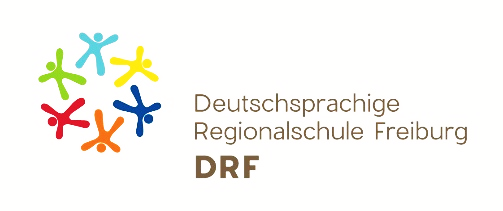 Ausgefülltes Formular an sekretariat.regionalschule.freiburg@edufr.ch schicken oder im Schulsekretariat abgeben. Eltern können ihr Kind ohne Angabe von Gründen vier halbe Schultage pro Schuljahr nicht zur Schule schicken. Die Schule muss mindestens 1 Woche im Voraus informiert werden. Bei zu spät eingereichten Formularen werden die Jokertage nicht akzeptiert.  Die Jokertage können kumuliert werden. Nicht bezogene werden nicht auf das nächste Schuljahr übertragen. An folgenden Schultagen/-Wochen können keine Jokertage bezogen werden: Weitere «Sperrtage» können während des Jahres dazu kommen. Die Eltern tragen die Verantwortung, dass die Schülerin/der Schüler bei den Lehrpersonen die Informationen über den verpassten Schulstoff einholt und diesen vor- oder nacharbeitet. Allfällige Leistungsnachweise werden nach der Rückkehr nachgeholt. Im Falle von ungerechtfertigten Absenzen einer Schülerin/eines Schülers kann die Schuldirektion den Bezug einschränken oder verweigern.Name + Vorname Kind:Klasse:Durch Eltern auszufüllenDurch Eltern auszufüllenDurch Eltern auszufüllenwird durch die Schule ausgefülltwird durch die Schule ausgefülltwird durch die Schule ausgefülltwird durch die Schule ausgefülltDatumVormittagNachmittageingereicht amakzeptiertabgelehntHalbtag 1Halbtag 2Halbtag 3Halbtag 4Unterschrift der ElternDatumAnlassKlassen24.08.2023Erster Schultag1H – 8H12.09.23Reserve 19.09./26.09.22Herbstwanderung3H – 8H22.01. – 02.02.242 Sperrwochen3H– 8H26.01.24Reserve 02.02.24Schneetage1H – 6H08.03.241. Kommunionslager/Brottag 5H12.03.24Zuweisungsprüfung8H06./07.05.24Kantonales Pilotprojekt Check P57H08.05.24Tauschmarkt2H – 8H22.05. – 24.05.24Lager Campus Schwarzsee6H10.06. – 21.06.242 Sperrwochen3H – 8H02.07.24Spielfest 1H – 8H